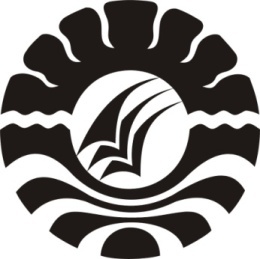 SKRIPSIPENGGUNAAN MEDIA GELAS ANGKA UNTUK MENGENAL ANGKA ANAK TUNARUNGU KELAS DASAR II DI SLB YPAC MAKASSARRIDWANJURUSAN PENDIDIKAN LUAR BIASAFAKULTAS ILMU PENDIDIKANUNIVERSITAS NEGERI MAKASSAR2017PENGGUNAAN MEDIA GELAS ANGKA UNTUK MENGENAL ANGKA ANAK TUNARUNGU KELAS DASAR II DI SLB YPAC MAKASSARSKRIPSIDiajukan Untuk Memenuhi Sebagian Persyaratan Guna Memperoleh  Gelar Sarjana Pendidikan (S.Pd.) pada Jurusan Pendidikan Luar Biasa  Strata SatuFakultas Ilmu Pendidikan Universitas Negeri MakassarRIDWAN1245040062JURUSAN PENDIDIKAN LUAR BIASAFAKULTAS ILMU PENDIDIKANUNIVERSITAS NEGERI MAKASSAR2017